Додаток 3 до Положення про обласний конкурс проектів місцевого розвитку (пункт 7.1 розділу VII)Інформаційна табличкаЛуганська обласна державна адміністрація Луганська обласна військово-цивільна адміністрація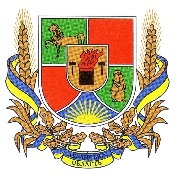 (назва проекту)реалізовано за сприяння Луганської обласної державної адміністрації в рамках проведення обласного конкурсу проектів місцевого розвитку у 2019 році спільно з __________________________________________________                  (найменування ініціаторів, учасників проекту)Бюджет проекту: _____________грн     обласний бюджет____________ грнмісцевий бюджет____________ грнвнесок ініціатора проекту                 ____________ грн